延边林区中级法院辖区2019年第一季度司法统计分析报告2019年01月至2019年03月延边林区中级法院辖区内,全部案件数861件,全部新收案件数649件,同比656件,同比下降1.1%,环比591件,环比增长9.8%;全部旧存案件数212件,同比210件,同比增长1.0%,环比422件,环比下降49.8%;全部案件结案率61.8%,同比42.4%,同比增长45.8%,环比79.1%,环比下降21.9%。
全部新收案件中,民间借贷纠纷类案件59件,占比29.9%,同比68件,同比下降13.2%,环比50件,环比增长18.0%;财产损害赔偿纠纷类案件45件,占比22.8%,同比26件,同比增长73.1%,环比10件,环比增长350.0%;离婚纠纷类案件36件,占比18.3%,同比50件,同比下降28.0%,环比38件,环比下降5.3%;借款合同纠纷类案件32件,占比16.2%,同比5件,同比增长540.0%,环比3件,环比增长966.7%;买卖合同纠纷类案件25件,占比12.7%,同比19件,同比增长31.6%,环比30件,环比下降16.7%。
全部旧存案件中,民间借贷纠纷类案件21件,占比29.2%,同比13件,同比增长61.5%,环比31件,环比下降32.3%;财产损害赔偿纠纷类案件7件,占比9.7%,同比2件,同比增长250.0%,环比23件,环比下降69.6%;离婚纠纷类案件15件,占比20.8%,同比6件,同比增长150.0%,环比14件,环比增长7.1%;借款合同纠纷类案件14件,占比19.4%,同比6件,同比增长133.3%,环比10件,环比增长40.0%;买卖合同纠纷类案件15件,占比20.8%,同比5件,同比增长200.0%,环比21件,环比下降28.6%。
全部结案率中,民间借贷纠纷类案件结案率65%,同比54.3%,同比增长19.7%,环比74.1%,环比下降12.2%;财产损害赔偿纠纷类案件结案率73.1%,同比10.7%,同比增长582.1%,环比78.8%,环比下降7.2%;离婚纠纷类案件结案率76.5%,同比66.1%,同比增长15.7%,环比71.2%,环比增长7.5%;借款合同纠纷类案件结案率52.2%,同比9.1%,同比增长473.9%,环比46.2%,环比增长13.0%;买卖合同纠纷类案件结案率65%,同比45.8%,同比增长41.8%,环比70.6%,环比下降7.9%。
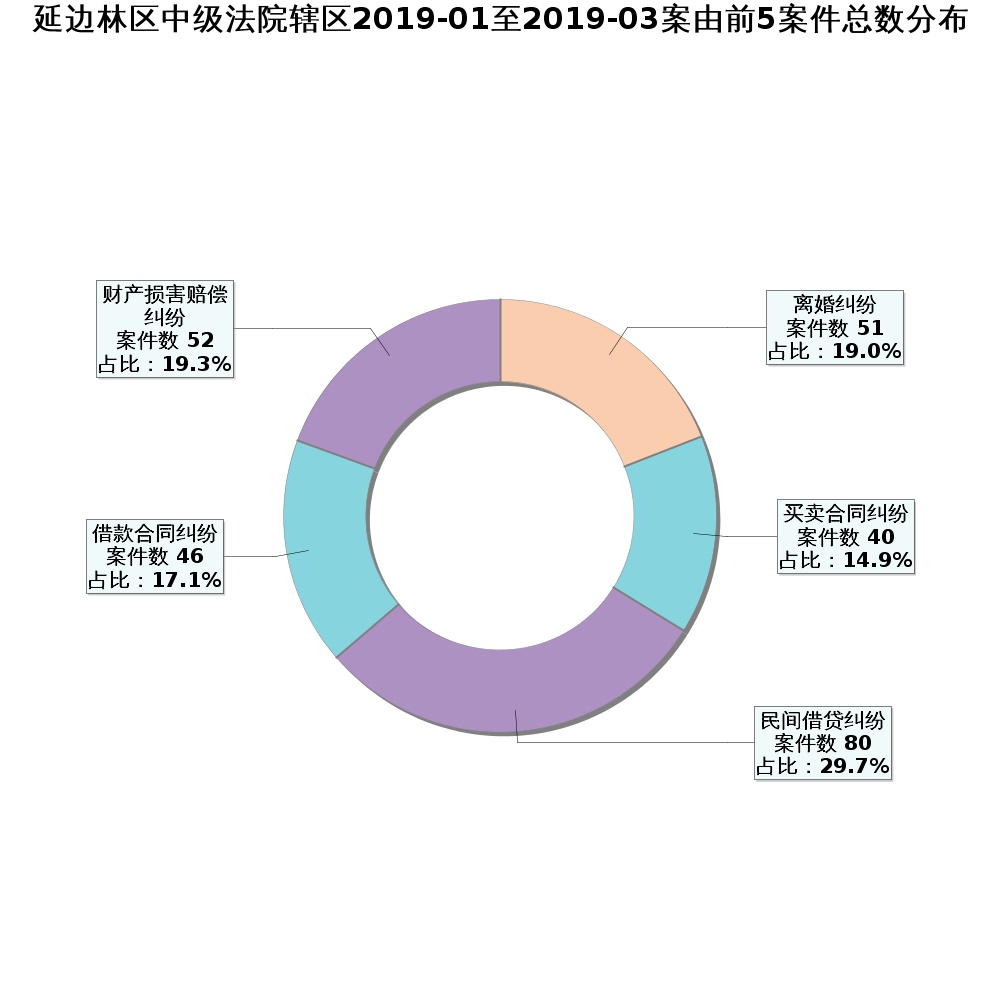 